Aidez-vous des pages 264 et 265 de votre manuel pour compléter les deux cartes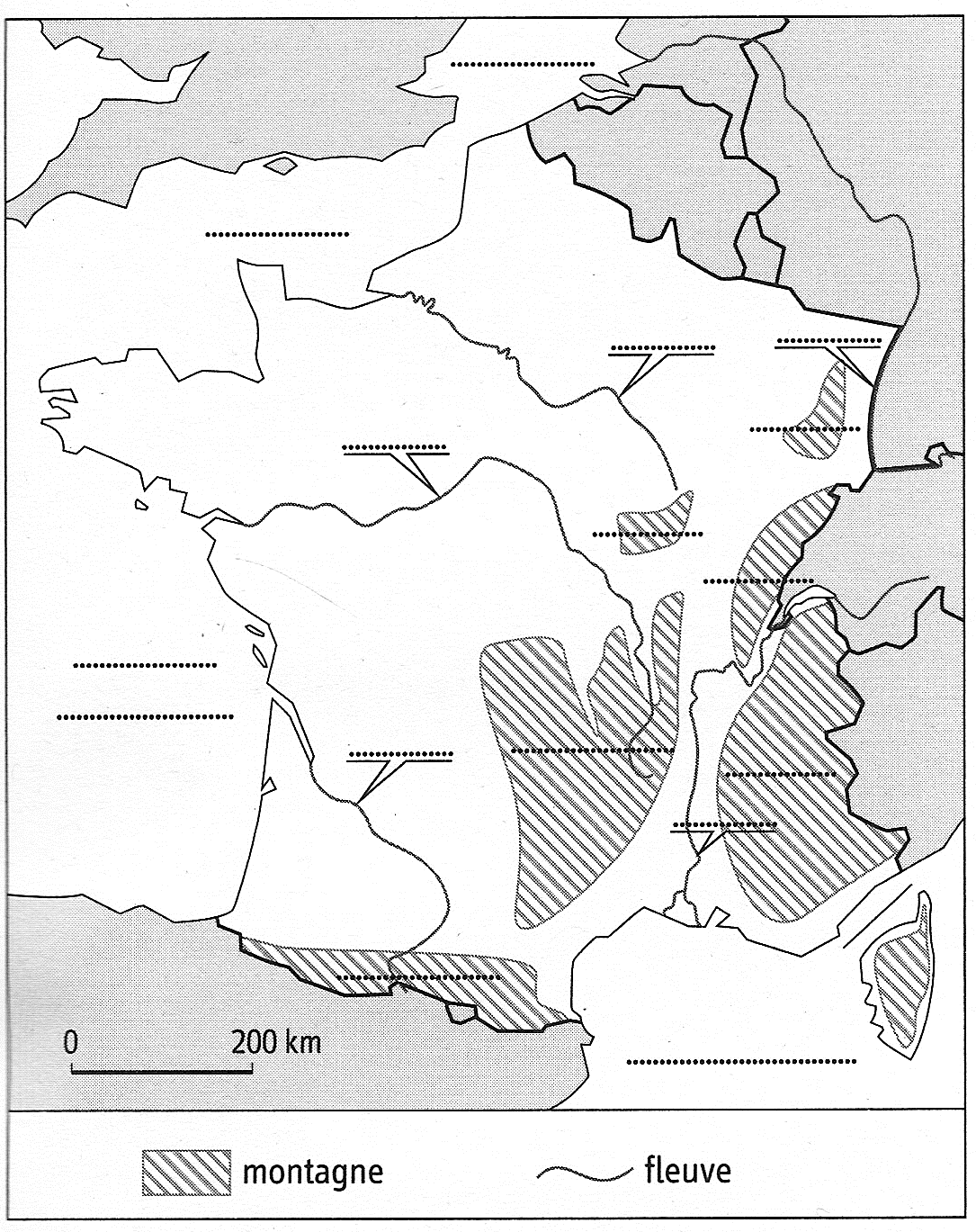 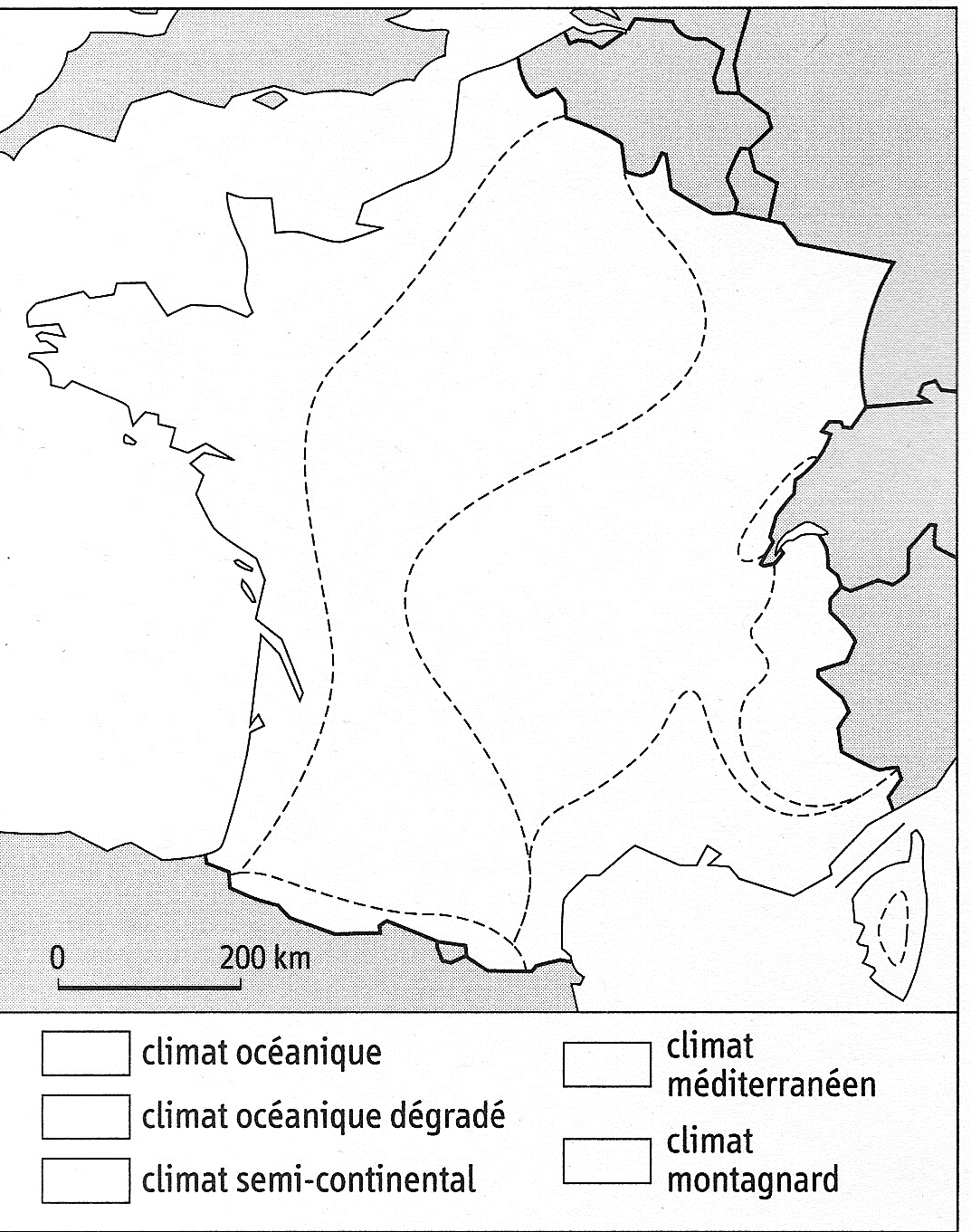 